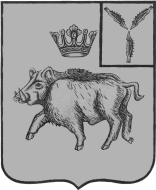 АДМИНИСТРАЦИЯБАРНУКОВСКОГО МУНИЦИПАЛЬНОГО ОБРАЗОВАНИЯ БАЛТАЙСКОГО МУНИЦИПАЛЬНОГО РАЙОНА САРАТОВСКОЙ ОБЛАСТИПОСТАНОВЛЕНИЕот  30.04.2021  № 18с. БарнуковкаО внесении изменений в постановление администрацииБарнуковского муниципального образования от  21.02.2020  № 8«О создании Единой комиссии по определению поставщиков (подрядчиков, исполнителей) для нужд администрации Барнуковского муниципального образования»       Во исполнение Федерального закона  от 05.04.2013  № 44-ФЗ «О контрактной системе в сфере закупок товаров, работ, услуг для обеспечения государственных и муниципальных нужд», руководствуясь статьей 34 Устава Барнуковского муниципального образования,	ПОСТАНОВЛЯЮ:1.Внести в постановление администрации Барнуковского муниципального образования от  21.02.2020  № 8 «О создании Единой комиссии по определению поставщиков (подрядчиков, исполнителей) для нужд администрации Барнуковского муниципального образования»(с изменениями от 18.02.2021№ 6) следующие изменения:1.1. Приложение № 1 к постановлению изложить в новой редакции согласно приложению.1.2. В приложение № 2 к постановлению:1) Пункт 1.3 раздела 1 дополнить подпунктом 1.3.1. следующего содержания:«1.3.1. При определении единственного поставщика нужно принимать во внимание, что  в соответствии с внесенными изменениями в федеральное законодательство увеличена предельная сумма закупки у единственного поставщика без проведения торгов до 600 тыс.руб.».2) Раздел 5 дополнить пунктами 5.10. – 5.11. следующего содержания:«5.10. При проведения отбора участников комиссии необходимо руководствоваться положениями прописанными в постановлении Правительства РФ от 23.12.2020 №2241.5.11. При уклонении участника закупки от муниципального контракта необходимо комиссии руководствоваться порядком и сроками направления информации об уклонившемся согласно Федеральному закону от 30.12.2020 № 539 – ФЗ «О внесении изменений в Федеральный закон «О контрактной системе в сфере закупок товаров, работ, услуг для обеспечения государственных и муниципальных нужд» и статью 1 Федерального закона «О внесении изменений в Федеральный закон «О контрактной системе в сфере закупок товаров, работ, услуг для обеспечения государственных и муниципальных нужд».».2. Настоящее постановление вступает в силу со дня его обнародования.3. Контроль за исполнением настоящего постановления оставляю за собой.Глава Барнуковскогомуниципального образования                                                          Д.А.Гущин                                                                                   Приложение к постановлению администрации Барнуковского муниципального образования                                                                                   от 30.04.2021 № 18СоставЕдиной комиссии по определениюпоставщиков (подрядчиков, исполнителей) для нужд администрации Барнуковского муниципального образованияВерно: главный специалистадминистрации Барнуковского МО                                              Е.Н.СудареваГущин Дмитрий Александрович-Глава Барнуковского муниципального образования, председатель комиссии;Макеева Татьяна Александровна-Заместитель главы администрации Барнуковского муниципального образования, заместитель председателя комиссии;Сударева Елена Николаевна-Главный специалист администрации Барнуковского муниципального образования, секретарь комиссии;Члены комиссии:Члены комиссии:Члены комиссии:Моисеева Наталья Сергеевна-Главный специалист администрации Царевщинского муниципального образования, (по согласованию)Бурмистрова Ирина Викторовна-Уборщик служебных помещений администрации Барнуковского муниципального образования;